Mi bánt, Pupák?„úgy döntött, fölösleges szavak helyett inkább hallgatással fejezi ki együttérzését” 
A flamingó helyében mit tudtál volna mondani Pupáknak, hogy megvigasztald? Írd az illusztrációba a beszélgetést!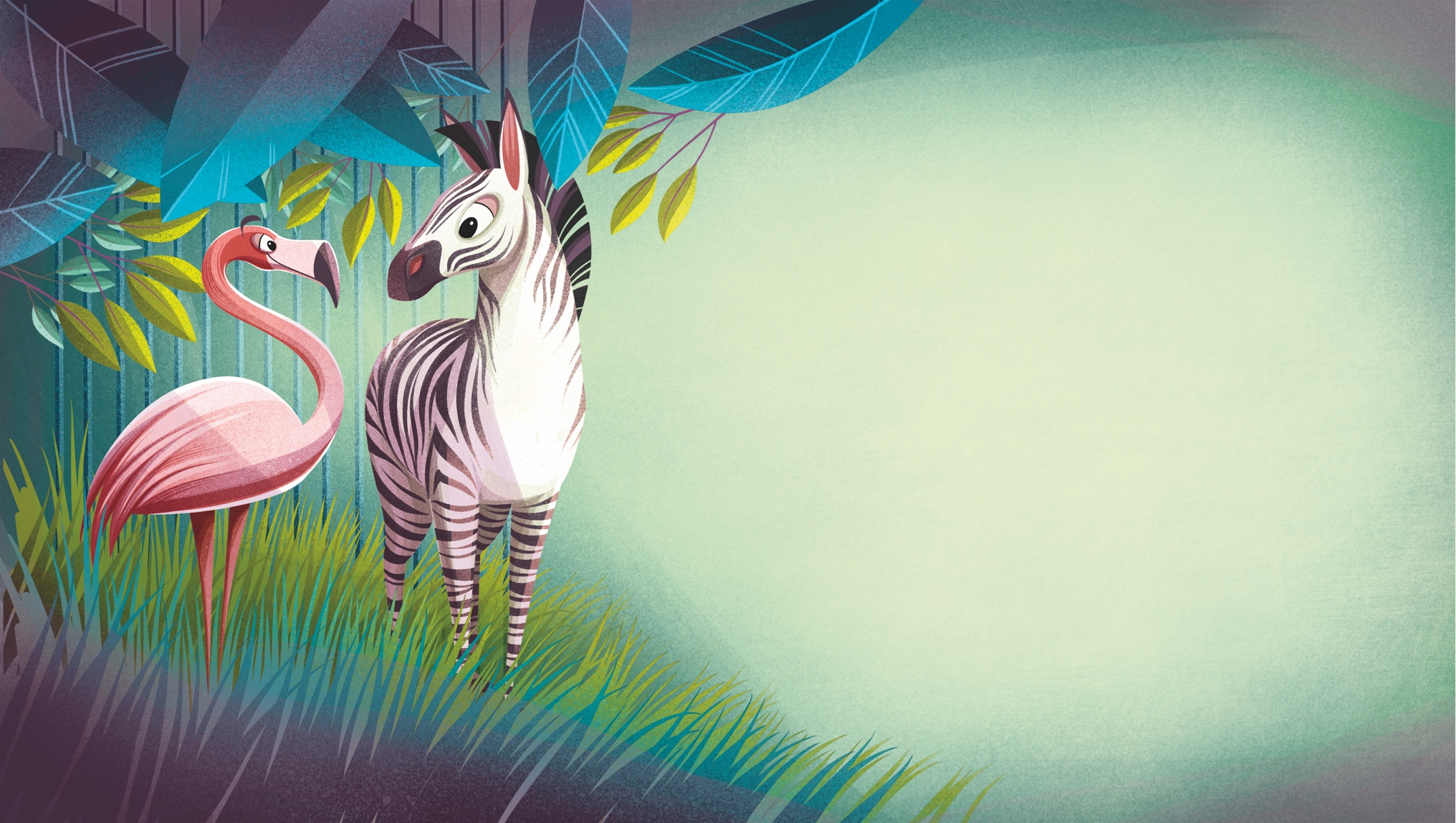 